Marți,31.03:Rămânem la aceeasi lecție , cazurile de asemanare a triunghiurilor, și continuam din manual, pag.131/ problemele 2,3,7,8,9.Aici aveți  jocuri  matematice.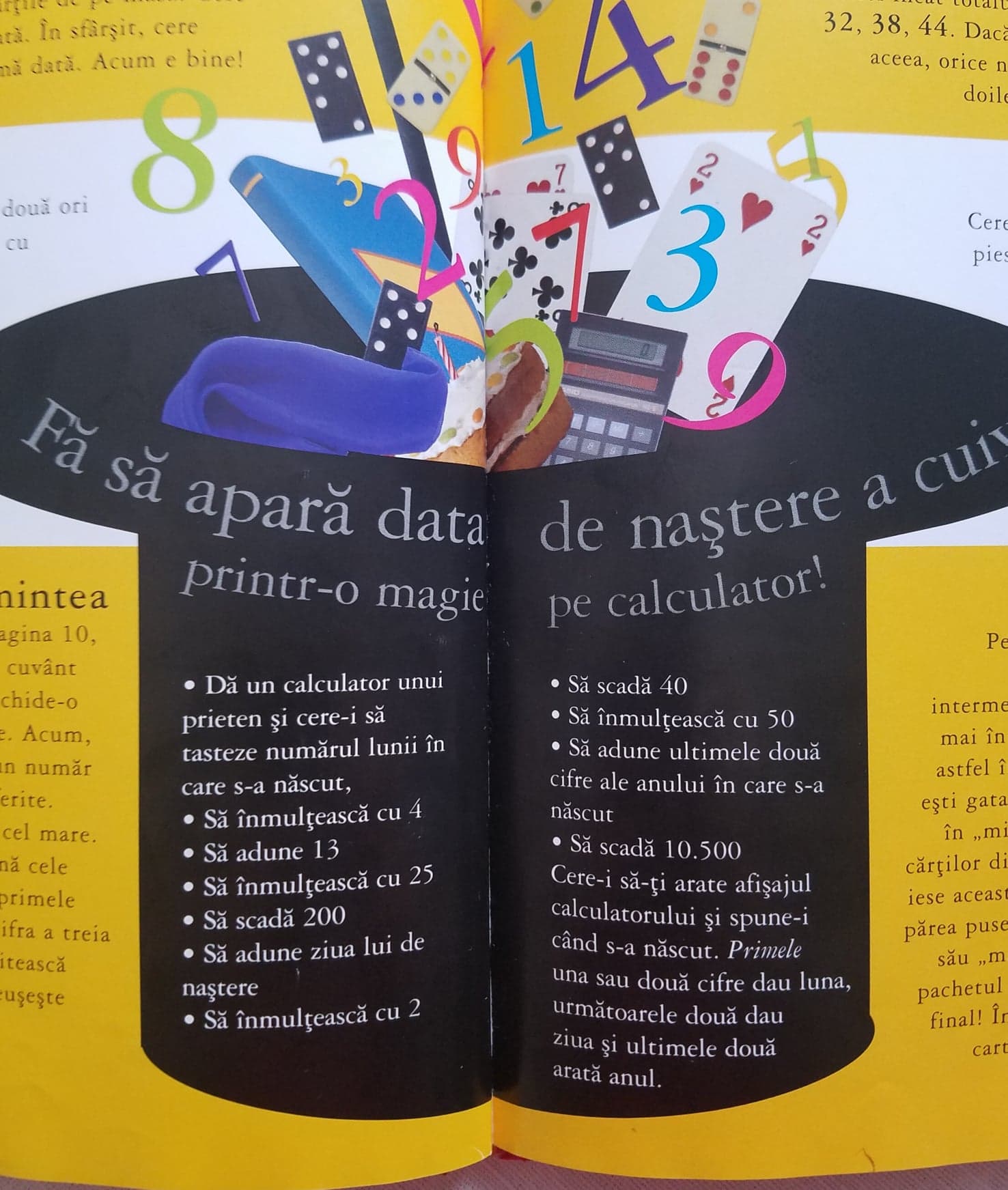 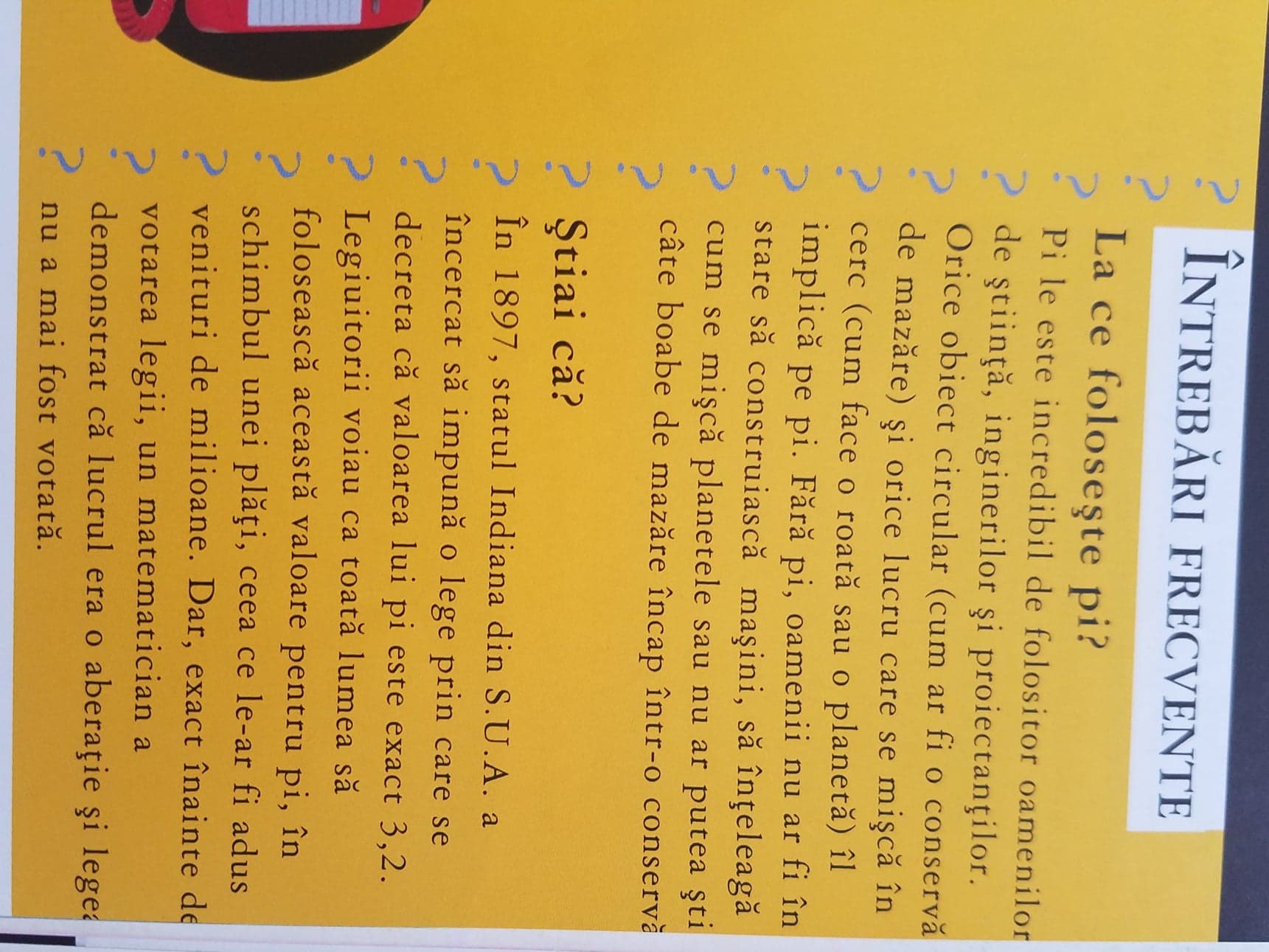 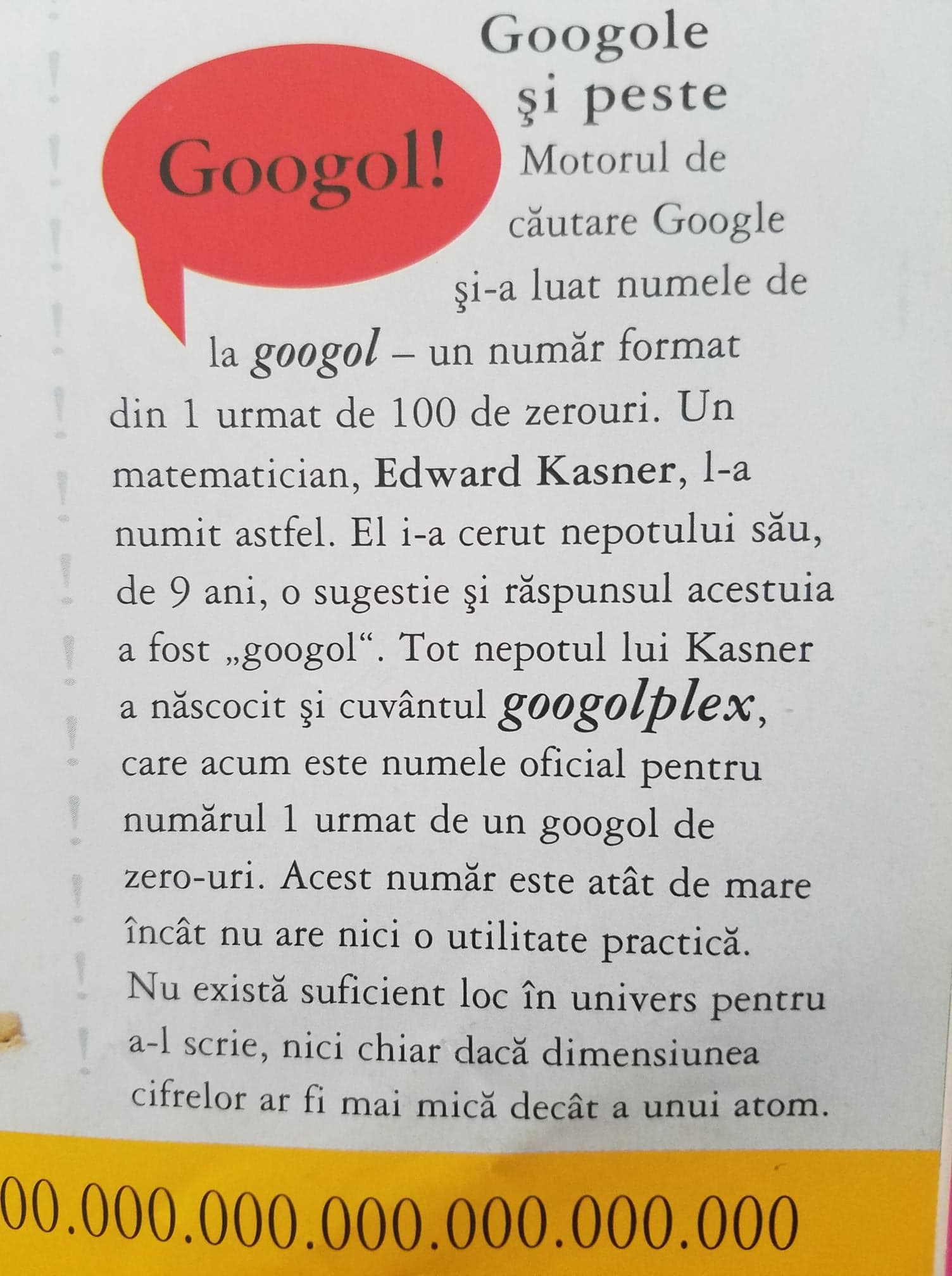 